Resoluciones #318 - #334Resoluciones #318 - #334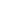 